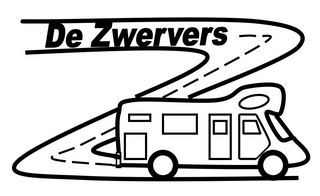 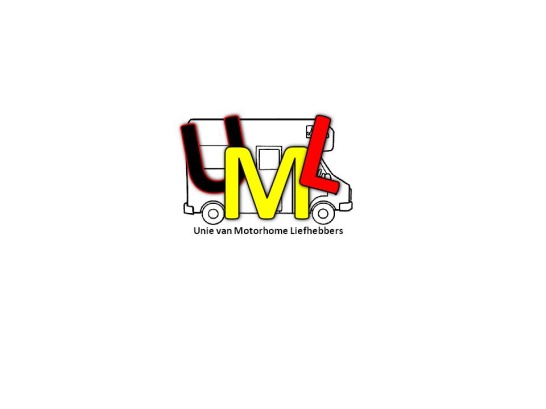 Identificatiegegevens van de inschrijver (drukletters a.u.b.) Naam:      	Voornaam :      Adres     Tel.:     	GSM nr:..      	E-Mail :      Nr.plaat:     	Lidnummer  UML / PASAR :             lengte camper :      
Personalia van de deelnemers (drukletters a.u.b.)	
Initiatief 	 :  BELGOCC2022 organistie : BMHC	Periode : 08/04/2022  tot en met 10/04/2022omschrijving : de BMHC nodigt de Belgische clubs, lid van FICM, uit voor een welkomstdrink, een brouwerijbezoek, een themawandeling, een broodjeslunch, een feestelijk avondmaal een garageverkoop en gezellig verbroederen.  Alles voorzien van gidsen, ontbijt, avondmaal en busverplaatsingen.Vervoer : eigen vervoer      	verblijfsvorm : vergunde parking HoogledeAdres verblijfsparking: 	Stationsplein 143B  8830 Hooglede
			
Samenkomst :  er is geen zaal voorzien, documentatie af te halen bij het bestuur vanaf 19 uurPrijs: leden 89 € pp, voor niet-leden 109 € pp (inclusief lidgeld UML)Betaling: Totaal bedrag vóór 15/03/2022Opmerkingen / formaliteiten: in de prijs inbegrepen: verplaasingen per bus, welkomstdrik, broodjeslunch, avondmaal, gidsen, ontbijtDe ondergetekende, inschrijver, verklaart kennis genomen te hebben van de algemene en bijzondere voorwaarden vermeld op keerzijde.Opgemaakt te                                                                                           op      / 2022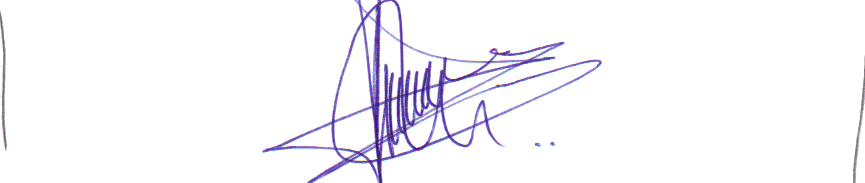 Hugo Myncke	NAAM Voor de BMHC	Handtekening inschrijverDe Zwervers - UML, een afdeling van de Unie van Motorhome Liefhebbers vzw, met zetel te 9400 Ninove,E. De Deynstraat 36, Ondernemingsnummer: BE 665.810.176.https://dezwervers-uml.be/,    secretariaat secretariaat.UML@gmail.com Algemene voorwaarden en gedragscodeDeze regels zijn van toepassing op de contracten voor deelname aan een weekend van "De Zwervers-UML” &  UML.

PromotieDe promotie voor deze initiatieven kunnen gebeuren op de website, via het jaarprogramma en/of via de flyer.
Informatie van de deelnemerIedere deelnemer wordt gevraagd het contract naar behoren in te vullen en er ook zijn lidnummer op te vermelden.Betaling van het deelnamebedrag:Deze moet ten laatste op de vervaldatum, vermeld op het contract, of bij afwezigheid hiervan, 1 maand vóór aanvang van het betreffende initiatief worden betaald.Aansprakelijkheid van de deelnemerIedere deelnemer wordt geacht zich te houden aan de regels die vermeld staan in de gedragscode. Bij het annuleren van deelname zal het bestuur, in de mate van het mogelijke, de eventuele reeds gedane kosten en verplichtingen afhouden van het door de deelnemer betaald bedrag. Wie niet deelneemt zonder verwittigen kan geen aanspraak maken op terugbetaling van het inschrijvingsgeld.Bij laattijdige of helemaal geen betaling is de organisatie niet in staat de reservelijst van de deelnemers aan te spreken. Bij herhaling hiervan kan betrokkene, al dan niet tijdelijk, worden uitgesloten van volgende deelnames. GedragscodeParkeren gebeurt steeds op aanwijzingen van de organisatoren of hun aangestelden. Er kan geen rekening gehouden worden met schotelantennes of andere voorkeuren. De veiligheid komt steeds op de eerste plaats.Respecteer rust en orde op de verblijfsparkings. Maak geen nachtlawaai of hinderlijke muziek.Bij verplaatsingen met de motorhome hanteren we de regel, samen uit samen thuis, tenzij door het bestuur anders mede gedeeld. Bij afwijkingen hieraan dient het bestuur op de hoogte gebracht worden.Houd steeds de verblijfsparkings rein. Laat nooit vuil achter. Auto's wassen doe je thuis, niet op de verblijfsparkings. Neem steeds alle afval terug mee tenzij de organisator specifieke afvalplaatsen voorziet. Vul de vuilbakjes op de parkings niet met uw huishoudafval.Loos steeds de inhoud van WC en afvalwatertank enkel op de daarvoor voorziene plaatsen, ook wildplassen kan worden gesanctioneerd.Neem steeds voorzorgsmaatregelen tegen brand en diefstal.Honden horen aan de leiband en mogen mededeelnemers en eventuele omwonenden niet storen. Hondenpoep wordt door het baasje onmiddellijk opgeruimd en correct verwijderd.Kinderen spelen niet tussen de kampeerauto's en dit om beschadigingen te voorkomen. Ouders worden verondersteld toezicht te houden op hun kinderen, zowel tijdens bezoeken als in de vrije momenten.Leef steeds de richtlijnen na medegedeeld door de clubverantwoordelijken, de fiets- en wegkapiteins door het bestuur aangesteld. Draag steeds uw veiligheidshesje bij fietsverplaatsingen.Iedereen wordt verondersteld deze gedragscode te kennen en te aanvaarden. Deelnemers die aanleiding geven tot onenigheid, die het gezag van het bestuur ondermijnen, de gedragscode niet eerbiedigen, ... kunnen eenzijdig en zonder uitleg van de deelnemerslijst geschrapt worden. Deze gedragscode kan ten allen tijde worden aangepast.GDPRVzw UML verwerkt je persoonsgegevens doordat je gebruik maakt van onze diensten en/of omdat je deze gegevens zelf aan ons verstrekt hebt.Vzw UML verstrekt je gegevens uitsluitend aan derden en alleen als dit nodig is voor de uitvoering van onze overeenkomst met jou of om te voldoen aan een wettelijke verplichting.Vzw UML gebruikt geen cookies of vergelijkbare technieken.Je hebt het recht om je persoonsgegevens in te zien, te corrigeren of te verwijderen. Daarnaast heb je het recht om je eventuele toestemming voor de gegevensverwerking in te trekken of bezwaar te maken tegen de verwerking van jouw persoonsgegevens door vzw UML, en heb je het recht op gegevensoverdraagbaarheid. Dat betekent dat je bij ons een verzoek kan indienen om de persoonsgegevens die wij van jou beschikken in een computerbestand naar jou of een ander, door jou genoemde organisatie, te sturen. Je kunt een verzoek tot inzage, verwijdering, gegevensoverdraging van je persoonsgegevens of verzoek tot intrekking van je toestemming of bezwaar op de verwerking van jouw persoonsgegevens sturen naar secretariaat.UML@gmail.com. Rudy De Backer is de functionaris Gegevensbescherming van vzw UML. Hij is te bereiken via secretariaat.UML@gmail.com Versie 23 november 2019X REISBEVESTIGING NR. 001/04/22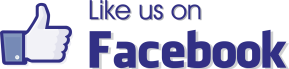 Kampeerautoclub De Zwervers Vlaanderen – UMLHugo & Pascale Myncke-MagosseChrysantenlaan 191740 TernatTel/ 0497 54 70 39Email: hugo@myncke.be https://dezwervers-uml.be/ Rekening nr De Zwervers BE66 7350 5230 7943 – BIC: KREDBEBBNAAM (ook de inschrijver)VOORNAAMGEBOORTEDATUM